Komunikasi DataProses Tracert Menggunakan Aplikasi Visual Route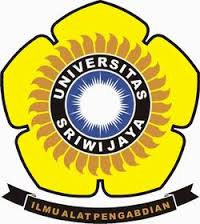 Nama			: Ayu AnggrainiNim			: 09011381621080Kelas			: SK4BSISTEM KOMPUTERFAKULTAS ILMU KOMPUTERUNIVERSITAS SRIWIJAYA2018/2019Menggunakan web luar negeri www.sinema.com  (Turkey)Menggunakan jaringan Wifi fasilkom Unsri Trial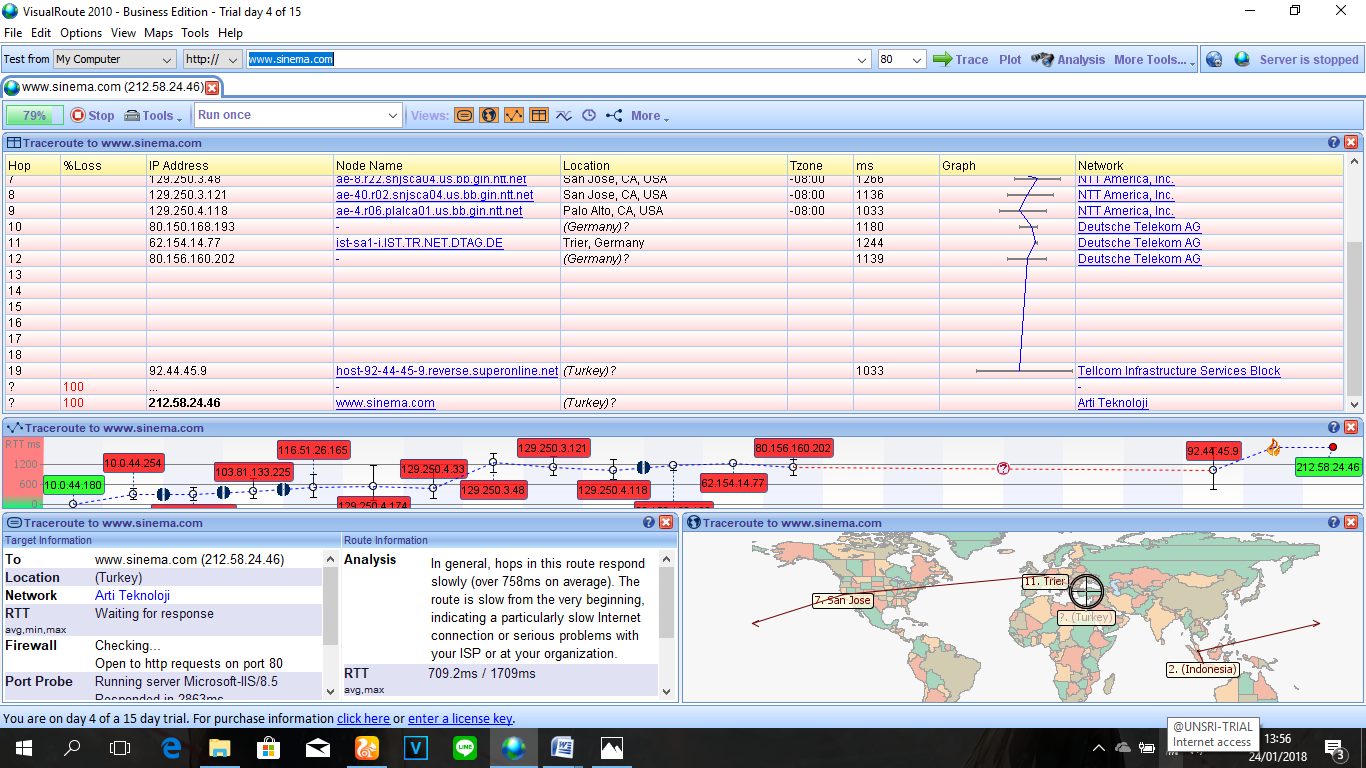 Menggunakan jaringan hotspot pribadi Smartfren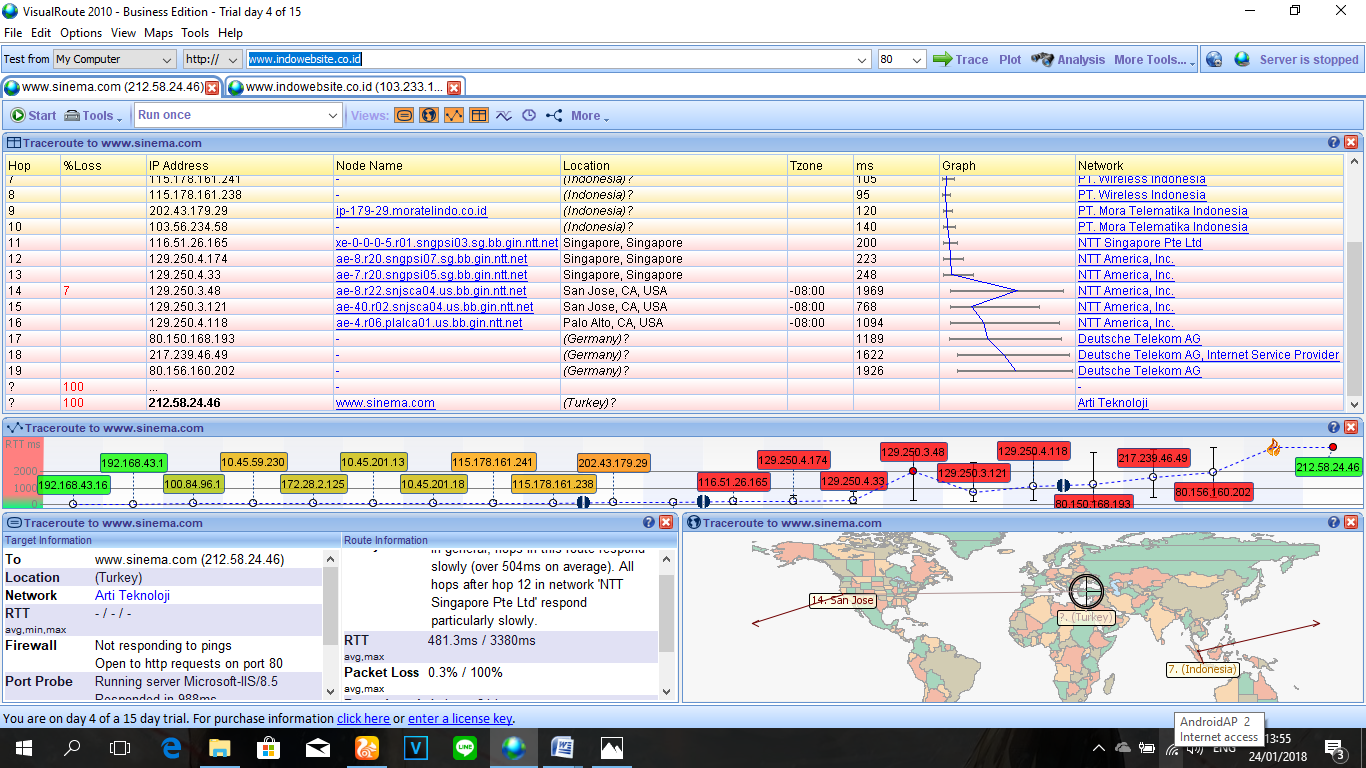 Menggunakan web dalam negeri www.indowebsite.co.id Menggunakan jaringan Wifi fasilkom Unsri Trial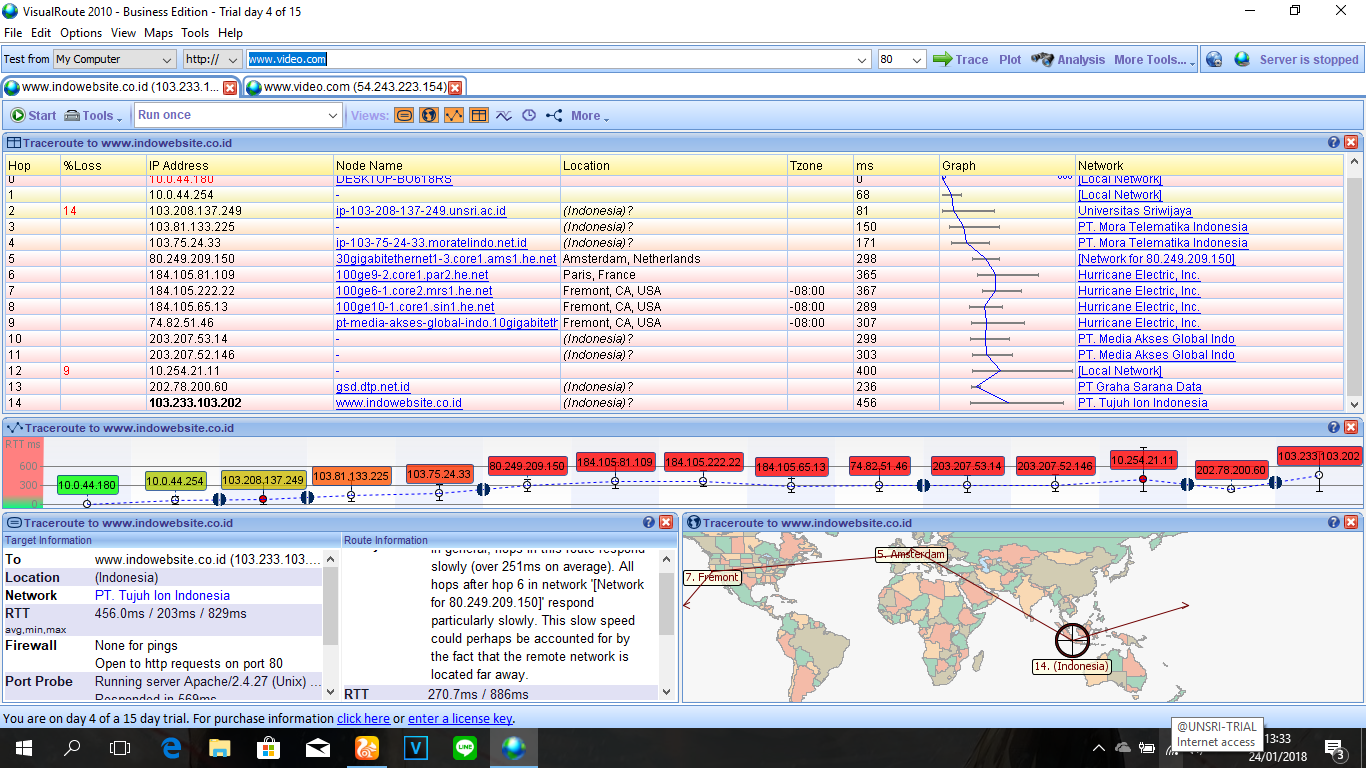 Menggunakan jaringan hotspot pribadi Smartfren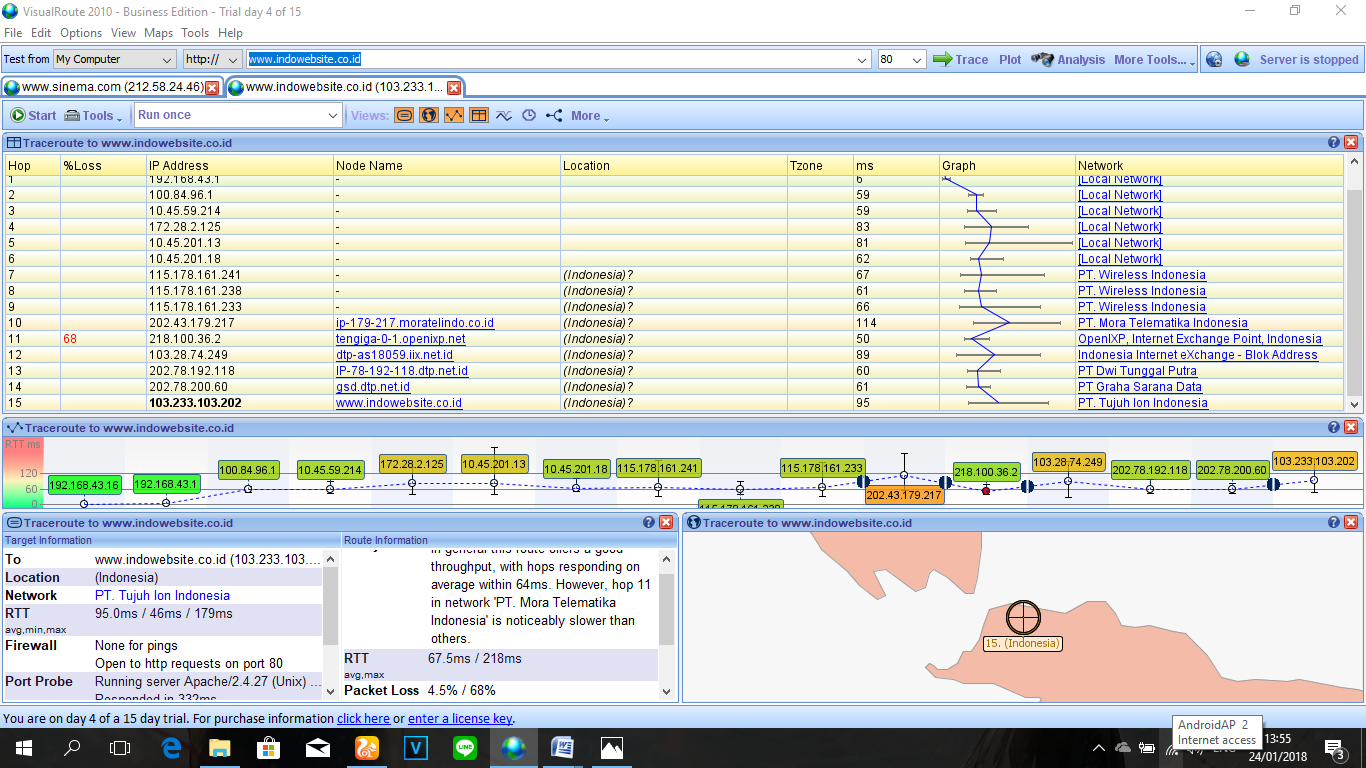 Kesimpulan :Menggunakan web luar negeri www.sinema.com  (Turkey)Pada saat menggunakan jaringan wifi UNSRI-TRIAL , kita membuka website www.sinema.com maka hop yang yang dilaluinya sebanyak 22.Pada saat menggunakan jaringan Hotspot pribadi smartfren, kita membuka website www.sinema.com maka hop yang yang dilaluinya sebanyak 22.Saat menggunakan jaringan wifi UNSRI-TRIAL maupun Hotspot pribadi smartfren sama-sama melewati 22 hop maka kecepatan data terjadi menunjukkan bahwa dengan menggunakan wifi UNSRI-TRIAL sama cepat dengan Hotspot pribadi smartfren.Menggunakan web dalam negeri www.indowebsite.co.id Pada saat menggunakan jaringan wifi UNSRI-TRIAL , kita membuka website www.indowebsite.co.id maka hop yang dilaluinya sebanyak 15.Pada saat menggunakan jaringan Hotspot pribadi smartfren , kita membuka website www.indowebsite.co.id maka hop yang dilaluinya sebanyak 16.Saat menggunakan jaringan wifi UNSRI-TRIAL hop yang dilalui 15 sedangkan Hotspot pribadi smartfren yang dilalui 16 maka kecepatan data terjadi menunjukkan bahwa dengan menggunakan wifi UNSRI-TRIAL lebih cepat dari Hotspot pribadi smartfren.